Samodzielny Publiczny Zakład Opieki Zdrowotnej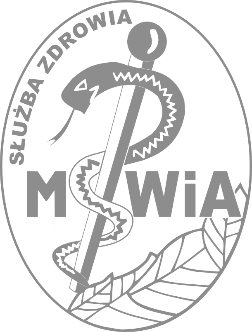 Szpital SpecjalistycznyMinisterstwa Spraw Wewnętrznych i Administracji w Jeleniej Górze
ul. Cieplicka 69-71 · 58-560 Jelenia Góratel. 75 64 35 700 · faks 75 64 35 741www.szpitalmsw.net, sekretariat@szpitalmsw.net								Jelenia Góra, dnia 03.12.2018 rokSprawa nr  20 /2018ZAPROSZENIE DO SKŁADANIA OFERT W POSTĘPOWANIUo wartości szacunkowej nie przekraczającej progu stosowania ustawy z dnia 29 stycznia 2004 roku Prawo zamówień publicznych (tekst jednolity Dz.U. z 2017 r., poz. 1579 ze zmianami), określonego w art. 4 p.8 tej ustawy.W związku z planowanym udzieleniem zamówienia Samodzielny Publiczny Zakład Opieki Zdrowotnej Szpital Specjalistyczny MSWiA w Jeleniej Górze zaprasza do składania ofert cenowych brutto w następującym zakresie:Przedmiotem oferty jest:"Usługa prania bielizny w 2019 roku na rzecz SP ZOZ Szpitala Specjalistycznego MSWiA w Jeleniej Górze ". Rodzaj zamówienia: usługa.Wspólny Słownik Zamówień: 98.31.00.00-9Termin wykonania zamówienia od dnia 02.01.2019 roku do dnia 31.12.2019 roku.Kryteria, jakimi będzie się kierował Zamawiający przy ocenie złożonych ofert i wyborze oferty najkorzystniejszej:a) wysokość proponowanej ceny ofertowej za świadczone usługi pralnicze,b) posiadanie uprawnień, urządzeń i środków transportu, przystosowanych do transportu i świadczenia usług dla jednostek służby zdrowia, potwierdzonych odpowiednimi zezwoleniami i opiniami instytucji sanitarnych,c) dyspozycyjnością oferenta w zakresie częstych odbiorów bielizny do prania i zwrotnego jej dostarczania Zamawiającemu w wyznaczonych przez niego terminach.Nie będą uwzględniane w ocenie ofert oferty zawierające ceny dumpingowe. Usługodawcy, którzy wcześniej świadczyli usługi pralnicze na rzecz Zamawiającego w sposób nie rzetelny, nie satysfakcjonujący, powodujący wcześniejsze rozwiązanie umowy też nie będą uwzględniani w postepowaniu. Zaproponowane warunki świadczenia usług pralniczych będą porównane z innymi ofertami. Z firmą, która przedstawi najkorzystniejszą ofertę zostanie podpisana umowa. Od decyzji Zamawiającego nie przysługują środki odwoławcze.Opis warunków, jakie musi spełniać wykonawca:Posiadać uprawnienia do wykonywania do wykonywania określonej działalności lub czynności, jeżeli przepisy prawa nakładają obowiązek ich posiadania,Posiadać wiedzę i doświadczenie,Dysponować odpowiednim  potencjałem technicznym oraz osobami zdolnymi do wykonania zamówienia,Posiadać sytuację ekonomiczno-finansową umożliwiającą realizację zamówienia.Posiadać predyspozycje transportowo-organizacyjne do terminowej realizacji wszystkich zamówień Zamawiającego.Miejsce i termin składania ofert:Ofert należy składać osobiście lub za pośrednictwem poczty do dnia 12.12.2018 roku do godziny 10.00 w siedzibie Zamawiającego tj. w Samodzielnym Publicznym Zakładzie Opieki Zdrowotnej Szpitalu Specjalistycznym MSWiA w Jeleniej Górze, ulica Cieplicka 69-71, 58-560 Jelenia Góra,  sekretariat, budynek „E”, lub elektronicznie na adres: sekretariat@szpitalmsw.net.Niniejsze zaproszenie oraz wszystkie dokumenty do niego dołączone mogą być użyte jedynie do sporządzenia oferty.Wykonawca zobowiązany jest do złożenia wraz z ofertą:Wypełniony formularz ofertowy (załącznik nr 1).Oświadczenie Wykonawcy o spełnieniu warunków udziału w postępowaniu (załącznik nr 2).Wymagane dokumenty załączone do ofert powinny być przedstawione w formie oryginału lub kserokopii poświadczonej za zgodność z oryginałem przez oferenta lub przez osobę uprawnioną do reprezentowania.Zamawiający zastrzega sobie prawo żądania przedstawienia oryginału lub notarialnie potwierdzonej kopii dokumentu w przypadku, gdy przedstawiona kserokopia dokumentu będzie budziła wątpliwość co do jej prawdziwości.Zamawiający zastrzega sobie unieważnienie postępowania bez podania przyczyn.Oferent ponosi wszelkie koszty związane z przygotowaniem i złożeniem oferty.Osobami do kontaktów w sprawie niniejszego zaproszenia są:Specjalista w Dziale Administracyjno-Gospodarczym, Robert Figura tel. 75 6435785,lub Specjalista - mgr Stanisław Krasuski tel. 75 6435785, fax. 75 6435741.Załączniki do niniejszego zaproszenia:Nr 1 Formularz ofertowyNr 2 Oświadczenie o spełnieniu warunków,Załącznik nr 1, nr sprawy: 20/2018FORMULARZ OFERTOWY WYKONAWCYDane dotyczące OferentaNazwa: ...................................................................Siedziba: ...................................................................Adres poczty elektronicznej ..................................................................................Strona internetowa ..................................................................................Numer telefonu ..................................................................................Numer faksu ..................................................................................Numer REGON ..................................................................................Numer NIP ...................................................................................Numer PESEL (osoby prowadzące działalność gospodarczą) ...................................................................................Seria i numer dowodu osobistego w przypadku osób fizycznych, prowadzących działalność gospodarczą ………………………………………………………….Zobowiązanie Oferenta:Nawiązując do zaproszenia z dnia 03.12.2018 roku w sprawie składania ofert na"Usługę prania bielizny w 2019 roku na rzecz SP ZOZ Szpitala Specjalistycznego MSWiA w Jeleniej Górze ". oferuję wykonanie zamówienia zgodnie z wymogami zaproszenia do składania ofert.Usługa prania dla SP ZOZ Szpitala Specjalistycznego MSWiA w Jeleniej Górze i obiektu w Kowarach obejmuje: pranie, prasowanie, krochmalenie i maglowanie pościeli, obrusów, ręczników, firan, zasłon, fartuchów ochronnych oraz transport zgodnie z zapotrzebowaniem Zamawiającego.Wykonawca usługi odbiera w siedzibie Zamawiającego rzeczy przeznaczone do prania oraz dostarcza je do siedziby Zamawiającego po wykonaniu usługi własnym transportem i na własny koszt, w wyznaczonych przez Zamawiającego terminach.Cena oferty za usługę:Cena brutto za 1 kg …………………………………………………….W tym podatek VAT……………….%, co stanowi …………………. złotych.Cena netto za 1 kg …………………………………. złotych.Łączna cena brutto .................................................................... zł(słownie) ...................................................................................w tym podatek VAT .............. % co stanowi ............................ złotych.Łączna cena netto ………………………………………………. zł.Załącznik nr 1 do umowy nr ..../     /2018z dnia            2018 r.Wykaz rzeczy do prania dla SP ZOZ Szpitala Specjalistycznego MSWiA w Jeleniej Górze i obiektu "PRZEDWIOŚNIE" w Kowarach w 2019 rokuSP ZOZ Szpital Specjalistyczny MSWiA w Jeleniej GórzeObiekt "PRZEDWIOŚNIE" w KowarachŚrednia cena za 1 kg prania wynosi …………… zł brutto.Oświadczam, że:Termin płatności (nie mniej niż 21 dni) ........................... dniReklamacje będą załatwiane w terminie .................................................... dniSposób zgłaszania problemów w przypadku uzasadnionych reklamacji ....................................................................................................................................................Załatwienie wykonania reklamacji ..............................................................................................................................................................................................................Oświadczenie dotyczące postanowień zaproszenia.Oświadczam, że zapoznałem/am się treścią zaproszenia do składania ofert, nie wnoszę żadnych zastrzeżeń oraz uzyskałem/am niezbędne informacje do przygotowania oferty.Oświadczam, że uważam się za związanego ofertą przez cały czas realizacji zamówienia.Oświadczam, że załączone do zaproszenia postanowienia – wzór umowy zostały przeze mnie zaakceptowane bez zastrzeżeń i zobowiązuję się w przypadku wyboru mojej oferty do zawarcia umowy w miejscu i terminie wyznaczonym przez Zamawiającego.DokumentyNa potwierdzenie spełnienia wymagań do oferty załączam:........................................................................................................................................................................................................................................................................................................................................................................................................................................................................................................................................................................................................Zastrzeżenie WykonawcyInne informacje Wykonawcy...............................................................................................................................................................................................................................................................................................................................................................Informacje na temat Podwykonawców.................................................................................................................................................................................................................................................................................................................................................................................................................................................................................................................................................................................................................................................................................................................................................................................................................................................(data i czytelny podpis wykonawcy)Załącznik nr 2 , nr sprawy 20/2018 rokOŚWIADCZENIE O SPEŁNIENIU WARUNKÓW UDZIAŁU W POSTĘPOWANIUNazwa Wykonawcy......................................................................................Adres Wykonawcy ............................................................................................................Oświadczam, że spełniam warunki udziału w postępowaniu, określone szczegółowo w zaproszeniu do składania ofert Zamawiającego, dotyczące w szczególności:1) posiadam uprawnienia do wykonywania do wykonywania określonej działalności lub czynności, jeżeli przepisy prawa nakładają obowiązek ich posiadania,2) posiadam wiedzę i doświadczenie,3) dysponuję odpowiednim potencjałem technicznym oraz osobami zdolnymi do wykonania zamówienia,4) posiadam sytuację ekonomiczno-finansową umożliwiającą realizację zamówienia.5) posiadam predyspozycje transportowo-organizacyjne na terminową realizację wszystkich zamówień Zamawiającego.Na potwierdzenie spełnienia wyżej wymienionych warunków do oferty załączam wszelkie dokumenty i oświadczenia wskazane przez Zamawiającego w zaproszeniu......................................................................................................................................................................................................................................................................................................................................................(data i czytelny podpis Wykonawcy)Lp.Asortyment w SP ZOZ Szpitalu Specjalistycznym MSWiA w Jeleniej GórzeIlośćw kg/rokWartość brutto1Bielizna pościelowa, ściereczki, obrusy serwetki – zakres usługi jak w punkcie 18.5002Koce, firany, maty (pranie, suszenie)1.7003Fartuchy białe (personel medyczny), (pranie, suszenie, prasowanie ręczne, składanie)5004Fartuchy białe (kuchnia), (pranie, suszenie, prasowanie ręczne, składanie)5005Ubrania robocze (pranie, suszenie)70Ogółem11.270Lp.Asortyment w obiekcie PRZEDWIOŚNIE w KowarachIlośćw kg/rokWartość brutto1Bielizna pościelowa, ściereczki, obrusy serwetki – zakres usługi jak w punkcie 16.000Ogółem6.000